Přihláška Malá OndřejnicaPřihláška Malá Ondřejnica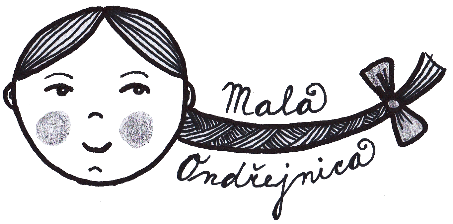 2018/2019Jméno a příjmení:…………………………………………………………………………..Jméno a příjmení:…………………………………………………………………………..Jméno a příjmení:…………………………………………………………………………..Jméno a příjmení:…………………………………………………………………………..Jméno a příjmení:…………………………………………………………………………..Jméno a příjmení:…………………………………………………………………………..Datum narození:……………………………………………………………………...…….Datum narození:……………………………………………………………………...…….Datum narození:……………………………………………………………………...…….Datum narození:……………………………………………………………………...…….Datum narození:……………………………………………………………………...…….Datum narození:……………………………………………………………………...…….Bydliště:……………………………………………………………………………………………………Bydliště:……………………………………………………………………………………………………Bydliště:……………………………………………………………………………………………………Bydliště:……………………………………………………………………………………………………Bydliště:……………………………………………………………………………………………………Bydliště:……………………………………………………………………………………………………Bydliště:……………………………………………………………………………………………………Bydliště:……………………………………………………………………………………………………Bydliště:……………………………………………………………………………………………………E-mail zákonného zástupce:……………………………………………………………………..E-mail zákonného zástupce:……………………………………………………………………..E-mail zákonného zástupce:……………………………………………………………………..E-mail zákonného zástupce:……………………………………………………………………..E-mail zákonného zástupce:……………………………………………………………………..E-mail zákonného zástupce:……………………………………………………………………..E-mail zákonného zástupce:……………………………………………………………………..E-mail zákonného zástupce:……………………………………………………………………..E-mail zákonného zástupce:……………………………………………………………………..Telefon zákonného zástupce:…………………………………………………………………..Telefon zákonného zástupce:…………………………………………………………………..Telefon zákonného zástupce:…………………………………………………………………..Telefon zákonného zástupce:…………………………………………………………………..Telefon zákonného zástupce:…………………………………………………………………..Telefon zákonného zástupce:…………………………………………………………………..Telefon zákonného zástupce:…………………………………………………………………..Telefon zákonného zástupce:…………………………………………………………………..Telefon zákonného zástupce:…………………………………………………………………..Telefon zákonného zástupce:…………………………………………………………………..Telefon zákonného zástupce:…………………………………………………………………..Telefon zákonného zástupce:…………………………………………………………………..Telefon zákonného zástupce:…………………………………………………………………..Telefon zákonného zástupce:…………………………………………………………………..Telefon zákonného zástupce:…………………………………………………………………..Podpis zákonného zástupce:……………………………………………………………(Vyplněním a podpisem této přihlášky souhlasíte se zpracováním osobních údajů člena dle potřeb a zásad LSPT Ondřejnica, z.s.)Podpis zákonného zástupce:……………………………………………………………(Vyplněním a podpisem této přihlášky souhlasíte se zpracováním osobních údajů člena dle potřeb a zásad LSPT Ondřejnica, z.s.)Podpis zákonného zástupce:……………………………………………………………(Vyplněním a podpisem této přihlášky souhlasíte se zpracováním osobních údajů člena dle potřeb a zásad LSPT Ondřejnica, z.s.)Podpis zákonného zástupce:……………………………………………………………(Vyplněním a podpisem této přihlášky souhlasíte se zpracováním osobních údajů člena dle potřeb a zásad LSPT Ondřejnica, z.s.)Podpis zákonného zástupce:……………………………………………………………(Vyplněním a podpisem této přihlášky souhlasíte se zpracováním osobních údajů člena dle potřeb a zásad LSPT Ondřejnica, z.s.)Podpis zákonného zástupce:……………………………………………………………(Vyplněním a podpisem této přihlášky souhlasíte se zpracováním osobních údajů člena dle potřeb a zásad LSPT Ondřejnica, z.s.)Podpis zákonného zástupce:……………………………………………………………(Vyplněním a podpisem této přihlášky souhlasíte se zpracováním osobních údajů člena dle potřeb a zásad LSPT Ondřejnica, z.s.)Podpis zákonného zástupce:……………………………………………………………(Vyplněním a podpisem této přihlášky souhlasíte se zpracováním osobních údajů člena dle potřeb a zásad LSPT Ondřejnica, z.s.)Podpis zákonného zástupce:……………………………………………………………(Vyplněním a podpisem této přihlášky souhlasíte se zpracováním osobních údajů člena dle potřeb a zásad LSPT Ondřejnica, z.s.)Podpis zákonného zástupce:……………………………………………………………(Vyplněním a podpisem této přihlášky souhlasíte se zpracováním osobních údajů člena dle potřeb a zásad LSPT Ondřejnica, z.s.)Podpis zákonného zástupce:……………………………………………………………(Vyplněním a podpisem této přihlášky souhlasíte se zpracováním osobních údajů člena dle potřeb a zásad LSPT Ondřejnica, z.s.)Podpis zákonného zástupce:……………………………………………………………(Vyplněním a podpisem této přihlášky souhlasíte se zpracováním osobních údajů člena dle potřeb a zásad LSPT Ondřejnica, z.s.)Podpis zákonného zástupce:……………………………………………………………(Vyplněním a podpisem této přihlášky souhlasíte se zpracováním osobních údajů člena dle potřeb a zásad LSPT Ondřejnica, z.s.)Podpis zákonného zástupce:……………………………………………………………(Vyplněním a podpisem této přihlášky souhlasíte se zpracováním osobních údajů člena dle potřeb a zásad LSPT Ondřejnica, z.s.)Podpis zákonného zástupce:……………………………………………………………(Vyplněním a podpisem této přihlášky souhlasíte se zpracováním osobních údajů člena dle potřeb a zásad LSPT Ondřejnica, z.s.)Zákonný zástupce navíc (při zaškrtnutí níže uvedených možností):Zákonný zástupce navíc (při zaškrtnutí níže uvedených možností):Zákonný zástupce navíc (při zaškrtnutí níže uvedených možností):Zákonný zástupce navíc (při zaškrtnutí níže uvedených možností):Zákonný zástupce navíc (při zaškrtnutí níže uvedených možností):Zákonný zástupce navíc (při zaškrtnutí níže uvedených možností):Zákonný zástupce navíc (při zaškrtnutí níže uvedených možností):Zákonný zástupce navíc (při zaškrtnutí níže uvedených možností):Zákonný zástupce navíc (při zaškrtnutí níže uvedených možností):Zákonný zástupce navíc (při zaškrtnutí níže uvedených možností):Zákonný zástupce navíc (při zaškrtnutí níže uvedených možností):Zákonný zástupce navíc (při zaškrtnutí níže uvedených možností):Zákonný zástupce navíc (při zaškrtnutí níže uvedených možností):Zákonný zástupce navíc (při zaškrtnutí níže uvedených možností):Souhlasí se způsobem zpracování osobních údajů člena a jeho zákonných zástupců i po skončení členství (viz „Informace o zpracování osobních údajů pro potřeby LSPT Ondřejnica, z.s.“).Souhlasí se způsobem zpracování osobních údajů člena a jeho zákonných zástupců i po skončení členství (viz „Informace o zpracování osobních údajů pro potřeby LSPT Ondřejnica, z.s.“).Souhlasí se způsobem zpracování osobních údajů člena a jeho zákonných zástupců i po skončení členství (viz „Informace o zpracování osobních údajů pro potřeby LSPT Ondřejnica, z.s.“).Souhlasí se způsobem zpracování osobních údajů člena a jeho zákonných zástupců i po skončení členství (viz „Informace o zpracování osobních údajů pro potřeby LSPT Ondřejnica, z.s.“).Souhlasí se způsobem zpracování osobních údajů člena a jeho zákonných zástupců i po skončení členství (viz „Informace o zpracování osobních údajů pro potřeby LSPT Ondřejnica, z.s.“).Souhlasí se způsobem zpracování osobních údajů člena a jeho zákonných zástupců i po skončení členství (viz „Informace o zpracování osobních údajů pro potřeby LSPT Ondřejnica, z.s.“).Souhlasí se způsobem zpracování osobních údajů člena a jeho zákonných zástupců i po skončení členství (viz „Informace o zpracování osobních údajů pro potřeby LSPT Ondřejnica, z.s.“).Souhlasí se způsobem zpracování osobních údajů člena a jeho zákonných zástupců i po skončení členství (viz „Informace o zpracování osobních údajů pro potřeby LSPT Ondřejnica, z.s.“).Souhlasí se způsobem zpracování osobních údajů člena a jeho zákonných zástupců i po skončení členství (viz „Informace o zpracování osobních údajů pro potřeby LSPT Ondřejnica, z.s.“).Souhlasí se způsobem zpracování osobních údajů člena a jeho zákonných zástupců i po skončení členství (viz „Informace o zpracování osobních údajů pro potřeby LSPT Ondřejnica, z.s.“).Souhlasí se způsobem zpracování osobních údajů člena a jeho zákonných zástupců i po skončení členství (viz „Informace o zpracování osobních údajů pro potřeby LSPT Ondřejnica, z.s.“).Souhlasí se způsobem zpracování osobních údajů člena a jeho zákonných zástupců i po skončení členství (viz „Informace o zpracování osobních údajů pro potřeby LSPT Ondřejnica, z.s.“).Souhlasí se způsobem zpracování osobních údajů člena a jeho zákonných zástupců i po skončení členství (viz „Informace o zpracování osobních údajů pro potřeby LSPT Ondřejnica, z.s.“).Souhlasí se způsobem zpracování osobních údajů člena a jeho zákonných zástupců i po skončení členství (viz „Informace o zpracování osobních údajů pro potřeby LSPT Ondřejnica, z.s.“).Souhlasí s pořizováním a použitím fotografií a audiovizuálních materiálů zachycujících člena pro účel propagace činnosti také na veřejně dostupných nástěnkách, webových stránkách organizace a obdobných místech.Souhlasí s pořizováním a použitím fotografií a audiovizuálních materiálů zachycujících člena pro účel propagace činnosti také na veřejně dostupných nástěnkách, webových stránkách organizace a obdobných místech.Souhlasí s pořizováním a použitím fotografií a audiovizuálních materiálů zachycujících člena pro účel propagace činnosti také na veřejně dostupných nástěnkách, webových stránkách organizace a obdobných místech.Souhlasí s pořizováním a použitím fotografií a audiovizuálních materiálů zachycujících člena pro účel propagace činnosti také na veřejně dostupných nástěnkách, webových stránkách organizace a obdobných místech.Souhlasí s pořizováním a použitím fotografií a audiovizuálních materiálů zachycujících člena pro účel propagace činnosti také na veřejně dostupných nástěnkách, webových stránkách organizace a obdobných místech.Souhlasí s pořizováním a použitím fotografií a audiovizuálních materiálů zachycujících člena pro účel propagace činnosti také na veřejně dostupných nástěnkách, webových stránkách organizace a obdobných místech.Souhlasí s pořizováním a použitím fotografií a audiovizuálních materiálů zachycujících člena pro účel propagace činnosti také na veřejně dostupných nástěnkách, webových stránkách organizace a obdobných místech.Souhlasí s pořizováním a použitím fotografií a audiovizuálních materiálů zachycujících člena pro účel propagace činnosti také na veřejně dostupných nástěnkách, webových stránkách organizace a obdobných místech.Souhlasí s pořizováním a použitím fotografií a audiovizuálních materiálů zachycujících člena pro účel propagace činnosti také na veřejně dostupných nástěnkách, webových stránkách organizace a obdobných místech.Souhlasí s pořizováním a použitím fotografií a audiovizuálních materiálů zachycujících člena pro účel propagace činnosti také na veřejně dostupných nástěnkách, webových stránkách organizace a obdobných místech.Souhlasí s pořizováním a použitím fotografií a audiovizuálních materiálů zachycujících člena pro účel propagace činnosti také na veřejně dostupných nástěnkách, webových stránkách organizace a obdobných místech.Souhlasí s pořizováním a použitím fotografií a audiovizuálních materiálů zachycujících člena pro účel propagace činnosti také na veřejně dostupných nástěnkách, webových stránkách organizace a obdobných místech.Souhlasí s pořizováním a použitím fotografií a audiovizuálních materiálů zachycujících člena pro účel propagace činnosti také na veřejně dostupných nástěnkách, webových stránkách organizace a obdobných místech.Souhlasí s pořizováním a použitím fotografií a audiovizuálních materiálů zachycujících člena pro účel propagace činnosti také na veřejně dostupných nástěnkách, webových stránkách organizace a obdobných místech.Souhlasí s použitím fotografií a audiovizuálního materiálu zachycujícího člena na sociálních sítí (např. Facebook).Souhlasí s použitím fotografií a audiovizuálního materiálu zachycujícího člena na sociálních sítí (např. Facebook).Souhlasí s použitím fotografií a audiovizuálního materiálu zachycujícího člena na sociálních sítí (např. Facebook).Souhlasí s použitím fotografií a audiovizuálního materiálu zachycujícího člena na sociálních sítí (např. Facebook).Souhlasí s použitím fotografií a audiovizuálního materiálu zachycujícího člena na sociálních sítí (např. Facebook).Souhlasí s použitím fotografií a audiovizuálního materiálu zachycujícího člena na sociálních sítí (např. Facebook).Souhlasí s použitím fotografií a audiovizuálního materiálu zachycujícího člena na sociálních sítí (např. Facebook).Souhlasí s použitím fotografií a audiovizuálního materiálu zachycujícího člena na sociálních sítí (např. Facebook).Souhlasí s použitím fotografií a audiovizuálního materiálu zachycujícího člena na sociálních sítí (např. Facebook).Souhlasí s použitím fotografií a audiovizuálního materiálu zachycujícího člena na sociálních sítí (např. Facebook).Souhlasí s použitím fotografií a audiovizuálního materiálu zachycujícího člena na sociálních sítí (např. Facebook).Souhlasí s použitím fotografií a audiovizuálního materiálu zachycujícího člena na sociálních sítí (např. Facebook).Souhlasí s použitím fotografií a audiovizuálního materiálu zachycujícího člena na sociálních sítí (např. Facebook).Souhlasí s použitím fotografií a audiovizuálního materiálu zachycujícího člena na sociálních sítí (např. Facebook).Souhlasí s použitím osobních údajů pro další informační účely.Souhlasí s použitím osobních údajů pro další informační účely.Souhlasí s použitím osobních údajů pro další informační účely.Souhlasí s použitím osobních údajů pro další informační účely.Souhlasí s použitím osobních údajů pro další informační účely.Souhlasí s použitím osobních údajů pro další informační účely.Souhlasí s použitím osobních údajů pro další informační účely.Souhlasí s použitím osobních údajů pro další informační účely.Souhlasí s použitím osobních údajů pro další informační účely.Souhlasí s použitím osobních údajů pro další informační účely.Souhlasí s použitím osobních údajů pro další informační účely.Souhlasí s použitím osobních údajů pro další informační účely.Souhlasí s použitím osobních údajů pro další informační účely.Souhlasí s použitím osobních údajů pro další informační účely.Souhlasí s použitím osobních údajů pro další informační účely.Členský poplatek za školní rok 2018/2019ve výši 500,- kč/dítě zaplaťte v hotovosti(po domluvě lze uplatnit sourozeneckou slevu) Členský poplatek za školní rok 2018/2019ve výši 500,- kč/dítě zaplaťte v hotovosti(po domluvě lze uplatnit sourozeneckou slevu) Členský poplatek za školní rok 2018/2019ve výši 500,- kč/dítě zaplaťte v hotovosti(po domluvě lze uplatnit sourozeneckou slevu) Členský poplatek za školní rok 2018/2019ve výši 500,- kč/dítě zaplaťte v hotovosti(po domluvě lze uplatnit sourozeneckou slevu) Členský poplatek za školní rok 2018/2019ve výši 500,- kč/dítě zaplaťte v hotovosti(po domluvě lze uplatnit sourozeneckou slevu) Členský poplatek za školní rok 2018/2019ve výši 500,- kč/dítě zaplaťte v hotovosti(po domluvě lze uplatnit sourozeneckou slevu) Členský poplatek za školní rok 2018/2019ve výši 500,- kč/dítě zaplaťte v hotovosti(po domluvě lze uplatnit sourozeneckou slevu) Členský poplatek za školní rok 2018/2019ve výši 500,- kč/dítě zaplaťte v hotovosti(po domluvě lze uplatnit sourozeneckou slevu) Členský poplatek za školní rok 2018/2019ve výši 500,- kč/dítě zaplaťte v hotovosti(po domluvě lze uplatnit sourozeneckou slevu) Členský poplatek za školní rok 2018/2019ve výši 500,- kč/dítě zaplaťte v hotovosti(po domluvě lze uplatnit sourozeneckou slevu) Členský poplatek za školní rok 2018/2019ve výši 500,- kč/dítě zaplaťte v hotovosti(po domluvě lze uplatnit sourozeneckou slevu) Členský poplatek za školní rok 2018/2019ve výši 500,- kč/dítě zaplaťte v hotovosti(po domluvě lze uplatnit sourozeneckou slevu) Členský poplatek za školní rok 2018/2019ve výši 500,- kč/dítě zaplaťte v hotovosti(po domluvě lze uplatnit sourozeneckou slevu) Členský poplatek za školní rok 2018/2019ve výši 500,- kč/dítě zaplaťte v hotovosti(po domluvě lze uplatnit sourozeneckou slevu) Členský poplatek za školní rok 2018/2019ve výši 500,- kč/dítě zaplaťte v hotovosti(po domluvě lze uplatnit sourozeneckou slevu) Vratný poplatek za zapůjčení kroje ve výši  100,- Kč/dítě zaplaťte v hotovosti(po skončení členství v souboru bude poplatek vrácen po odevzdání kompletního krojového vybavení člena, při ztrátách či poškození je nevratný)Vratný poplatek za zapůjčení kroje ve výši  100,- Kč/dítě zaplaťte v hotovosti(po skončení členství v souboru bude poplatek vrácen po odevzdání kompletního krojového vybavení člena, při ztrátách či poškození je nevratný)Vratný poplatek za zapůjčení kroje ve výši  100,- Kč/dítě zaplaťte v hotovosti(po skončení členství v souboru bude poplatek vrácen po odevzdání kompletního krojového vybavení člena, při ztrátách či poškození je nevratný)Vratný poplatek za zapůjčení kroje ve výši  100,- Kč/dítě zaplaťte v hotovosti(po skončení členství v souboru bude poplatek vrácen po odevzdání kompletního krojového vybavení člena, při ztrátách či poškození je nevratný)Vratný poplatek za zapůjčení kroje ve výši  100,- Kč/dítě zaplaťte v hotovosti(po skončení členství v souboru bude poplatek vrácen po odevzdání kompletního krojového vybavení člena, při ztrátách či poškození je nevratný)Vratný poplatek za zapůjčení kroje ve výši  100,- Kč/dítě zaplaťte v hotovosti(po skončení členství v souboru bude poplatek vrácen po odevzdání kompletního krojového vybavení člena, při ztrátách či poškození je nevratný)Vratný poplatek za zapůjčení kroje ve výši  100,- Kč/dítě zaplaťte v hotovosti(po skončení členství v souboru bude poplatek vrácen po odevzdání kompletního krojového vybavení člena, při ztrátách či poškození je nevratný)Vratný poplatek za zapůjčení kroje ve výši  100,- Kč/dítě zaplaťte v hotovosti(po skončení členství v souboru bude poplatek vrácen po odevzdání kompletního krojového vybavení člena, při ztrátách či poškození je nevratný)Vratný poplatek za zapůjčení kroje ve výši  100,- Kč/dítě zaplaťte v hotovosti(po skončení členství v souboru bude poplatek vrácen po odevzdání kompletního krojového vybavení člena, při ztrátách či poškození je nevratný)Vratný poplatek za zapůjčení kroje ve výši  100,- Kč/dítě zaplaťte v hotovosti(po skončení členství v souboru bude poplatek vrácen po odevzdání kompletního krojového vybavení člena, při ztrátách či poškození je nevratný)Vratný poplatek za zapůjčení kroje ve výši  100,- Kč/dítě zaplaťte v hotovosti(po skončení členství v souboru bude poplatek vrácen po odevzdání kompletního krojového vybavení člena, při ztrátách či poškození je nevratný)Vratný poplatek za zapůjčení kroje ve výši  100,- Kč/dítě zaplaťte v hotovosti(po skončení členství v souboru bude poplatek vrácen po odevzdání kompletního krojového vybavení člena, při ztrátách či poškození je nevratný)Vratný poplatek za zapůjčení kroje ve výši  100,- Kč/dítě zaplaťte v hotovosti(po skončení členství v souboru bude poplatek vrácen po odevzdání kompletního krojového vybavení člena, při ztrátách či poškození je nevratný)Vratný poplatek za zapůjčení kroje ve výši  100,- Kč/dítě zaplaťte v hotovosti(po skončení členství v souboru bude poplatek vrácen po odevzdání kompletního krojového vybavení člena, při ztrátách či poškození je nevratný)Vratný poplatek za zapůjčení kroje ve výši  100,- Kč/dítě zaplaťte v hotovosti(po skončení členství v souboru bude poplatek vrácen po odevzdání kompletního krojového vybavení člena, při ztrátách či poškození je nevratný)Přihlášku odevzdejte na první zkoušce v pondělí 24.9. v ZŠ Stará Ves n. O. (malí a velcí) nebo ve středu 26.9. v Pěstitelské pálenici Stará Ves n. O. (střední).Místa zkoušek jsou mimo Staroveský zámek z důvodu rekonstrukce. Po ukončení stavebních úprav se vrátíme do tělocvičen v 1. a 2. patře.Přihlášku odevzdejte na první zkoušce v pondělí 24.9. v ZŠ Stará Ves n. O. (malí a velcí) nebo ve středu 26.9. v Pěstitelské pálenici Stará Ves n. O. (střední).Místa zkoušek jsou mimo Staroveský zámek z důvodu rekonstrukce. Po ukončení stavebních úprav se vrátíme do tělocvičen v 1. a 2. patře.Přihlášku odevzdejte na první zkoušce v pondělí 24.9. v ZŠ Stará Ves n. O. (malí a velcí) nebo ve středu 26.9. v Pěstitelské pálenici Stará Ves n. O. (střední).Místa zkoušek jsou mimo Staroveský zámek z důvodu rekonstrukce. Po ukončení stavebních úprav se vrátíme do tělocvičen v 1. a 2. patře.Přihlášku odevzdejte na první zkoušce v pondělí 24.9. v ZŠ Stará Ves n. O. (malí a velcí) nebo ve středu 26.9. v Pěstitelské pálenici Stará Ves n. O. (střední).Místa zkoušek jsou mimo Staroveský zámek z důvodu rekonstrukce. Po ukončení stavebních úprav se vrátíme do tělocvičen v 1. a 2. patře.Přihlášku odevzdejte na první zkoušce v pondělí 24.9. v ZŠ Stará Ves n. O. (malí a velcí) nebo ve středu 26.9. v Pěstitelské pálenici Stará Ves n. O. (střední).Místa zkoušek jsou mimo Staroveský zámek z důvodu rekonstrukce. Po ukončení stavebních úprav se vrátíme do tělocvičen v 1. a 2. patře.Přihlášku odevzdejte na první zkoušce v pondělí 24.9. v ZŠ Stará Ves n. O. (malí a velcí) nebo ve středu 26.9. v Pěstitelské pálenici Stará Ves n. O. (střední).Místa zkoušek jsou mimo Staroveský zámek z důvodu rekonstrukce. Po ukončení stavebních úprav se vrátíme do tělocvičen v 1. a 2. patře.Přihlášku odevzdejte na první zkoušce v pondělí 24.9. v ZŠ Stará Ves n. O. (malí a velcí) nebo ve středu 26.9. v Pěstitelské pálenici Stará Ves n. O. (střední).Místa zkoušek jsou mimo Staroveský zámek z důvodu rekonstrukce. Po ukončení stavebních úprav se vrátíme do tělocvičen v 1. a 2. patře.Přihlášku odevzdejte na první zkoušce v pondělí 24.9. v ZŠ Stará Ves n. O. (malí a velcí) nebo ve středu 26.9. v Pěstitelské pálenici Stará Ves n. O. (střední).Místa zkoušek jsou mimo Staroveský zámek z důvodu rekonstrukce. Po ukončení stavebních úprav se vrátíme do tělocvičen v 1. a 2. patře.Přihlášku odevzdejte na první zkoušce v pondělí 24.9. v ZŠ Stará Ves n. O. (malí a velcí) nebo ve středu 26.9. v Pěstitelské pálenici Stará Ves n. O. (střední).Místa zkoušek jsou mimo Staroveský zámek z důvodu rekonstrukce. Po ukončení stavebních úprav se vrátíme do tělocvičen v 1. a 2. patře.Přihlášku odevzdejte na první zkoušce v pondělí 24.9. v ZŠ Stará Ves n. O. (malí a velcí) nebo ve středu 26.9. v Pěstitelské pálenici Stará Ves n. O. (střední).Místa zkoušek jsou mimo Staroveský zámek z důvodu rekonstrukce. Po ukončení stavebních úprav se vrátíme do tělocvičen v 1. a 2. patře.Přihlášku odevzdejte na první zkoušce v pondělí 24.9. v ZŠ Stará Ves n. O. (malí a velcí) nebo ve středu 26.9. v Pěstitelské pálenici Stará Ves n. O. (střední).Místa zkoušek jsou mimo Staroveský zámek z důvodu rekonstrukce. Po ukončení stavebních úprav se vrátíme do tělocvičen v 1. a 2. patře.Přihlášku odevzdejte na první zkoušce v pondělí 24.9. v ZŠ Stará Ves n. O. (malí a velcí) nebo ve středu 26.9. v Pěstitelské pálenici Stará Ves n. O. (střední).Místa zkoušek jsou mimo Staroveský zámek z důvodu rekonstrukce. Po ukončení stavebních úprav se vrátíme do tělocvičen v 1. a 2. patře.Přihlášku odevzdejte na první zkoušce v pondělí 24.9. v ZŠ Stará Ves n. O. (malí a velcí) nebo ve středu 26.9. v Pěstitelské pálenici Stará Ves n. O. (střední).Místa zkoušek jsou mimo Staroveský zámek z důvodu rekonstrukce. Po ukončení stavebních úprav se vrátíme do tělocvičen v 1. a 2. patře.Přihlášku odevzdejte na první zkoušce v pondělí 24.9. v ZŠ Stará Ves n. O. (malí a velcí) nebo ve středu 26.9. v Pěstitelské pálenici Stará Ves n. O. (střední).Místa zkoušek jsou mimo Staroveský zámek z důvodu rekonstrukce. Po ukončení stavebních úprav se vrátíme do tělocvičen v 1. a 2. patře.Přihlášku odevzdejte na první zkoušce v pondělí 24.9. v ZŠ Stará Ves n. O. (malí a velcí) nebo ve středu 26.9. v Pěstitelské pálenici Stará Ves n. O. (střední).Místa zkoušek jsou mimo Staroveský zámek z důvodu rekonstrukce. Po ukončení stavebních úprav se vrátíme do tělocvičen v 1. a 2. patře.Pro více informací můžete kontaktovat vedoucí jednotlivých skupin:Pro více informací můžete kontaktovat vedoucí jednotlivých skupin:Pro více informací můžete kontaktovat vedoucí jednotlivých skupin:Pro více informací můžete kontaktovat vedoucí jednotlivých skupin:Pro více informací můžete kontaktovat vedoucí jednotlivých skupin:Pro více informací můžete kontaktovat vedoucí jednotlivých skupin:Pro více informací můžete kontaktovat vedoucí jednotlivých skupin:Pro více informací můžete kontaktovat vedoucí jednotlivých skupin:Pro více informací můžete kontaktovat vedoucí jednotlivých skupin:Pro více informací můžete kontaktovat vedoucí jednotlivých skupin:Pro více informací můžete kontaktovat vedoucí jednotlivých skupin:Pro více informací můžete kontaktovat vedoucí jednotlivých skupin:Pro více informací můžete kontaktovat vedoucí jednotlivých skupin:Pro více informací můžete kontaktovat vedoucí jednotlivých skupin:Pro více informací můžete kontaktovat vedoucí jednotlivých skupin:Malí 4 – 6 letGabriela Makarová +420 603 112 092Gabriela Makarová +420 603 112 092Gabriela Makarová +420 603 112 092Gabriela Makarová +420 603 112 092Gabriela Makarová +420 603 112 092Gabriela Makarová +420 603 112 092Gabriela Makarová +420 603 112 092Gabriela Makarová +420 603 112 092Gabriela Makarová +420 603 112 092Gabriela Makarová +420 603 112 092Gabriela Makarová +420 603 112 092Gabriela Makarová +420 603 112 092Gabriela Makarová +420 603 112 092Gabriela Makarová +420 603 112 092Střední 7 – 10 letBarbora Vaňkova +420 737 286 859Barbora Vaňkova +420 737 286 859Barbora Vaňkova +420 737 286 859Barbora Vaňkova +420 737 286 859Barbora Vaňkova +420 737 286 859Barbora Vaňkova +420 737 286 859Barbora Vaňkova +420 737 286 859Barbora Vaňkova +420 737 286 859Barbora Vaňkova +420 737 286 859Barbora Vaňkova +420 737 286 859Barbora Vaňkova +420 737 286 859Barbora Vaňkova +420 737 286 859Barbora Vaňkova +420 737 286 859Barbora Vaňkova +420 737 286 859Velcí 11 – 15 letJana Boháčová +420 777 080 568Jana Boháčová +420 777 080 568Jana Boháčová +420 777 080 568Jana Boháčová +420 777 080 568Jana Boháčová +420 777 080 568Jana Boháčová +420 777 080 568Jana Boháčová +420 777 080 568Jana Boháčová +420 777 080 568Jana Boháčová +420 777 080 568Jana Boháčová +420 777 080 568Jana Boháčová +420 777 080 568Jana Boháčová +420 777 080 568Jana Boháčová +420 777 080 568Jana Boháčová +420 777 080 568Navštivte web www.ondrejnica.cz nebo Facebook @Malá OndřejničkaNavštivte web www.ondrejnica.cz nebo Facebook @Malá OndřejničkaNavštivte web www.ondrejnica.cz nebo Facebook @Malá OndřejničkaNavštivte web www.ondrejnica.cz nebo Facebook @Malá OndřejničkaNavštivte web www.ondrejnica.cz nebo Facebook @Malá OndřejničkaNavštivte web www.ondrejnica.cz nebo Facebook @Malá OndřejničkaNavštivte web www.ondrejnica.cz nebo Facebook @Malá OndřejničkaNavštivte web www.ondrejnica.cz nebo Facebook @Malá OndřejničkaNavštivte web www.ondrejnica.cz nebo Facebook @Malá OndřejničkaNavštivte web www.ondrejnica.cz nebo Facebook @Malá OndřejničkaNavštivte web www.ondrejnica.cz nebo Facebook @Malá OndřejničkaNavštivte web www.ondrejnica.cz nebo Facebook @Malá OndřejničkaNavštivte web www.ondrejnica.cz nebo Facebook @Malá OndřejničkaNavštivte web www.ondrejnica.cz nebo Facebook @Malá OndřejničkaNavštivte web www.ondrejnica.cz nebo Facebook @Malá Ondřejnička